О создании базы данныхучащихся X классов учреждений общего среднего образования В соответствии с пунктом 3 Положения о порядке организации и проведения централизованного тестирования, утвержденного постановлением Совета Министров Республики Беларусь от 6 июня 2006 г. №714 (далее – Положение), к участию в централизованном тестировании допускаются лица, имеющие общее среднее образование. Необходимо направить до 10 марта 2023 г. в отдел  по  образованию  Каменецкого  райисполкома (Авдей  Г.Н.) на электронный адрес: metod1@kamenec.edu.by - сведения об учащихся X классов учреждений общего среднего образования текущего учебного года в соответствии с приложением. Приложение: на 1 л. в 1 экз.Начальник  отдела                                                      Ж.И.Авдей  16 Авдей 7 62 64 Приложение Формат предоставления данных об учащихся X классов учреждений общего среднего образованияСведения необходимо предоставить в отдел  по  образованию  Каменецкого  райисполкома (Авдей  Г.Н., контактный телефон 7 62 64) на электронный адрес: metod1@kamenec.edu.by в виде файла Excel. Имя файла задается произвольно по шаблону (*.xls). Первая строка не должна содержать наименования полей. Заполняется  по  алфавиту.Формат данных должен соответствовать следующей схеме:Фамилия; Имя; Отчество; Серия; Номер; Наименование УО.Поле 1 — фамилия (фамилия учащегося);Поле 2 — имя (собственное имя учащегося);Поле 3 — отчество (отчество учащегося, если таковое имеется);Поле 4 — серия (серия документа, удостоверяющего личность учащегося. Латиница, верхний регистр.);Поле 5 — номер (номер документа, удостоверяющего личность учащегося);Поле 6 — наименование УО (полное наименование учреждения образования, в котором обучается учащийся);Под документом, удостоверяющим личность учащегося, подразумевается паспорт или вид на жительство в Республике Беларусь, удостоверение беженца, справка, выдаваемая в случае утраты (хищения) документа, удостоверяющего личность.Если на момент формирования базы данных учащихся X классов УОСО у учащегося отсутствует документ, удостоверяющий личность, поля 4, 5 базы остаются незаполненными.Пример оформления: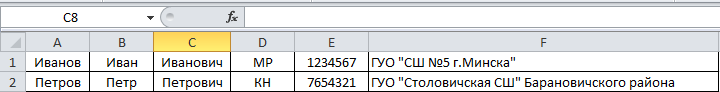 ОТДЕЛ   ПО  ОБРАЗОВАНИЮ  КАМЕНЕЦКОГО  РАЙИСПОЛКОМА20.03.2023	Руководителям         учреждений  общего  среднего     образования